ΔΗΛΩΣΗ ΠΡΟΤΙΜΗΣΗΣ Γ΄ ΤάξηΕπιλογή ΕιδικότηταςΥπογραφήO γονέας/κηδεμόνας                                                  ο Μαθητής…………………………………………………………………………………………………………….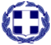 ΕΛΛΗΝΙΚΗ ΔΗΜΟΚΡΑΤΙΑΥΠΟΥΡΓΕΙΟ ΠΑΙΔΕΙΑΣ ΚΑΙ ΘΡΗΣΚΕΥΜΑΤΩΝΣχ. Έτος: 2020-2021ΠΕΡΙΦΕΡΕΙΑΚΗ Δ/ΝΣΗ Α/ΘΜΙΑΣ ΚΑΙ Β/ΘΜΙΑΣ ΕΚΠ/ΣΗΣ ΑΤΤΙΚΗΣΔΙΕΥΘΥΝΣΗ Δ.Ε. Α΄ ΑΘΗΝΑΣ2ο ΗΜΕΡΗΣΙΟ ΕΠΑΛ ΓΑΛΑΤΣΙΟΥΣτοιχεία Μαθητή:Στοιχεία Μαθητή:ΕπώνυμοΌνομαe-mail      Μαθητή:Τηλέφωνα:ΔΙΟΙΚΗΣΗΣ ΚΑΙ ΟΙΚΟΝΟΜΙΑΣΥΠΑΛΛΗΛΟΣ ΔΙΟΙΚΗΣΗΣ ΚΑΙ ΟΙΚΟΝΟΜΙΑΣΥΠΑΛΛΗΛΟΣ ΔΙΟΙΚΗΣΗΣ ΚΑΙ ΟΙΚΟΝΟΜΙΑΣΥΠΑΛΛΗΛΟΣ ΔΙΟΙΚΗΣΗΣ ΚΑΙ ΟΙΚΟΝΟΜΙΑΣΥΠΑΛΛΗΛΟΣ ΟΙΚΟΝΟΜΙΑΣ  ΚΑΙ  ΔΙΟΙΚΗΣΗΣ ΣΤΟΝ ΤΟΥΡΙΣΜΟΥΠΑΛΛΗΛΟΣ ΟΙΚΟΝΟΜΙΑΣ  ΚΑΙ  ΔΙΟΙΚΗΣΗΣ ΣΤΟΝ ΤΟΥΡΙΣΜΟΥΠΑΛΛΗΛΟΣ ΟΙΚΟΝΟΜΙΑΣ  ΚΑΙ  ΔΙΟΙΚΗΣΗΣ ΣΤΟΝ ΤΟΥΡΙΣΜΟΥΓΕΙΑΣ – ΠΡΟΝΟΙΑΣ - ΕΥΕΞΙΑΣΒΟΗΘΟΣ ΑΚΤΙΝΟΛΟΓΙΚΩΝ ΕΡΓΑΣΤΗΡΙΩΝΒΟΗΘΟΣ ΑΚΤΙΝΟΛΟΓΙΚΩΝ ΕΡΓΑΣΤΗΡΙΩΝΒΟΗΘΟΣ ΑΚΤΙΝΟΛΟΓΙΚΩΝ ΕΡΓΑΣΤΗΡΙΩΝΒΟΗΘΟΣ ΒΡΕΦΟΝΗΠΙΟΚΟΜΩΝΒΟΗΘΟΣ ΒΡΕΦΟΝΗΠΙΟΚΟΜΩΝΒΟΗΘΟΣ ΒΡΕΦΟΝΗΠΙΟΚΟΜΩΝΒΟΗΘΟΣ ΙΑΤΡΙΚΩΝ ΚΑΙ ΒΙΟΛΟΓΙΚΩΝ ΕΡΓΑΣΤΗΡΙΩΝΒΟΗΘΟΣ ΙΑΤΡΙΚΩΝ ΚΑΙ ΒΙΟΛΟΓΙΚΩΝ ΕΡΓΑΣΤΗΡΙΩΝΒΟΗΘΟΣ ΙΑΤΡΙΚΩΝ ΚΑΙ ΒΙΟΛΟΓΙΚΩΝ ΕΡΓΑΣΤΗΡΙΩΝΒΟΗΘΟΣ ΝΟΣΗΛΕΥΤΗΒΟΗΘΟΣ ΝΟΣΗΛΕΥΤΗΒΟΗΘΟΣ ΝΟΣΗΛΕΥΤΗΑΙΣΘΗΤΙΚΗΣ ΤΕΧΝΗΣΚΟΜΜΩΤΙΚΗΣ ΤΕΧΝΗΣ